嘉義縣大林鎮排路國民小學推動藝術與人文教學深耕實施計畫一、依據：嘉義縣政府104年4月16日府教學字第第1040066254號函辦理。二、目標：讓學生提升書法藝術修養。讓學生應用書法藝術於日常生活中。三、學校藝文教學現況說明：學校簡介：本校隸屬偏遠學校，位於大林鎮農村地區，地處偏遠。 目前國小學生為四十五人，教職員共十三人，師生共五十八人。學區家長多以務農為主，社經地位較低，接觸藝文活動貧乏。            學校課程融合自然、語文、藝文三個領域，以各項社團活動為展現方式，歷年來成績亮眼。學校教師團隊年輕有活力，樂於付出與分享以創造優質的學習環境為共同願景。（二）藝文老師簡介       1、團隊指導：闕菊女慧校長          學歷：國立嘉義師範學院初等教育學系畢業、南華大學旅遊事業管理學系碩士畢業。          經歷：教師12年 主任6年 校長3年。          專長：多次榮獲嘉義縣語文書法競賽社會組第一名。2、書法教師：林芸薇老師學歷:明道大學國學研究所書法組經歷:曾任嘉義縣新港國小 書法老師現任斗六與虎尾救國團書法與硬筆字老師嘉義縣太保國中書法育樂營書法指導老師嘉義縣中埔鄉和睦國小書法夏令營書法老師雲林縣古坑鄉興昌國小書法研習營老師雲林縣刺桐鄉六合國小書法研習班老師嘉義縣水上國中暑假書法研習營書法指導老師嘉義縣新港月眉國民小學寒假書法育樂營講師嘉義縣新港國小志工書道研習班講師 嘉義縣新港鄉新港國小教師書道研習班書法講師 擔任九十九年度水上國中寒假書法研習營書法指導老師著作：《殷聲硯語展覽集》2009年(合輯) 《全國學生美展-書法賞析與準備》2010年(合輯) 邀請:：2007 應邀鹿仔草文化藝術基金會寫春聯迎新年現場揮毫2007 應邀祥和文化藝術基金會『寫春聯 迎新年 現場揮毫-贈送春聯』現場揮毫2007 應邀『96年度靜心雅築書法學苑學生書法冬令營』擔任教師2007 應邀嘉義縣新港月眉國民小學藝術中心誕生「八掌書法展」2007 擔任嘉義縣水上國中九六年度暑期書法藝術研習營講師2008 應邀祥和文化藝術基金會寫春聯迎新年現場揮毫2008 應邀嘉義縣中埔鄉和睦國小春聯義賣現場揮毫2008 應邀祥和文化藝術基金會『寫春聯 迎新年 現場揮毫-贈送春聯』現場揮毫2009 應邀太保祥和文化藝術基金會寫春聯迎新年古恩宮現場揮毫2009 應邀太保祥和文化藝術基金會太保福濟宮書法名家揮毫贈春聯2009 應邀雲林縣林內鄉林茂社區迎新年春聯現場揮毫2009 應邀參與忠和文教基金會所舉辦八八賑災書法慈善義賣揮毫2009 應邀雲林縣斗六市梅林社區迎新年春聯現場揮毫2009 應邀台南縣後壁鄉重興宮書法名家春聯現場揮毫2010 應邀太保祥和文化藝術基金會寫春聯迎新年古恩宮現場揮毫2010 應邀太保祥和文化藝術基金會太保福濟宮書法名家揮毫贈春聯2010 應邀參與『殷聲燕語』沈燕誠校長四代師生書法展2010 應邀『與縣長新春共同揮毫』公益活動擔任揮毫書法家2010 應邀嘉義新光三越百貨春聯揮毫2010 應邀嘉義市鎮北宮春聯揮毫專長:書法與硬筆字3、侯鳳文老師          學歷：國立臺南師範學院初等教育學系音樂組畢業。          經歷：教師22年。          專長：語文指導、音樂教學（三）現有藝文社團狀況           學校目前設書法社團、陶笛社團、直笛營隊和管樂社團，由全校小朋友所組成，雖然是迷你團隊，參加全縣音樂比賽榮獲直笛優等。 （四）藝文活動之實績        103年度榮獲全縣直笛比賽優等。四、方案發展歷程：（一）近中遠期目標：1、近期目標：發展學生基本創作能力，以及對書法作品的鑑賞能力。先聘請書法教師硬筆字及書法教學，輔以教師團隊從旁協助並引導發展方向，先讓書法藝術習寫的經驗能夠普及每一位學生，讓學生了解書法是一樁美好的隨身藝術活動，可落實在生活週遭，進而引導學生對美感的重視。   2、中期目標：培養學生對書法書寫的自信。從書法習寫的過程中，讓學生發覺自己與作品的唯一與獨特性，當學生體認到這一點時，就能在書法時全心全意的投入，專注於自己獨一無二的作品。3、遠期目標：結合社區資源與學校藝文教學，發展具有個人特色的書法藝術作品。社區是學生生命歷程中的特有的要素，它影響了學生的心靈與視野，忽略學生所成長的環境所發展的藝術將失去生命力；反之社區文化將提供藝術家特殊的養分與靈魂，學校教師團隊希望透過這個教學計劃，能讓孩子的書法能夠在家鄉中引起共鳴。  （二）未來實施運作之人力配置－藝術與人文深耕推動小組工作分配以書法教師為主要講師，規劃各項藝術創作的進行，學校教師團隊則協助教學進行，及協辦各項行政工作。（三）年度教學主題計劃藝文深耕計畫－ (104年度)實施對象：一年級～六年級實施時間：低年級每週三節(共3節/週)(含全校集體上課1節)         中高年級每班1節(共4節/週)書法結合繪畫教學活動每週1節共14節排路國小低年級每週三節(共3節/週)(含全校集體上課1節) 課程表                  適合年齡：1~2年級          授課老師：林芸薇                   排路國小  中高年級每班1節(共4節/週)                適合年齡：4~6年級          授課老師：林芸薇                  排路國小  書法結合繪畫教學活動每週1節共14節課程表                適合年齡：1~6年級          授課老師：林芸薇（四）融入學校本位課程規劃本校學校課程在規劃初期即配合本縣「校園文化核心價值-審美」之理念，以培養學生創作、藝術鑑賞能力為主軸，營造藝術人文氣息之校園為輔，架構學生的學習目標。因此，在學校本位特色課程方面，配合學校發展藝文教育融入生活之課程，透過多元評量讓學生體驗藝術的各個面向。學校教師團隊透過多樣化的教學活動及評量方式，讓學生走出教室，透過創作、參觀、欣賞、上網搜尋、資料收集、實地解說等等方式來學習，協助學生認識藝術與人文，培養對藝術與人文學習活動的興趣和創作的能力。    （五）結合聘請書法家之相關配套計畫本校另外配合聘請書法家而規劃三項活動：1、在本校的各項競賽項目中，將規劃學生參與各項書法競賽，成就學生的榮譽感。2、在本校的校慶活動中，特別安排學生當春聯揮毫的小小書法家，增加學生體驗，當個「一日藝術家」，希望孩子對書法工作有更深的體會。3、本校之母親節慶祝活動，期待規畫學生作品欣賞，讓學生及社區家長分享書法藝術之美。五、具體實施策略。（一）辦理時間：104年9月1日～104年11月30日低年級每週三節(共3節/週)(含全校集體上課1節)中高年級每班1節(共4節/週)。        書法結合繪畫教學活動每週1節共14節（三）辦理地點：排路國小（三）對象及人數：一年級～六年級，共三十五人。（四）活動內容：1、活動方式：（1）低年級共同上課－由外聘講師帶領學生進行硬筆字教學。 (含全校集體上課1節)（2）中高年級每班1節(共4節/週) (3) 書法結合繪畫教學活動每週1節共14節2、活動流程：由外聘講師先行示範講解，再由學生習寫應用，12月發表成果展。 六、學校現有硬體說明：實施書法與繪畫教室現況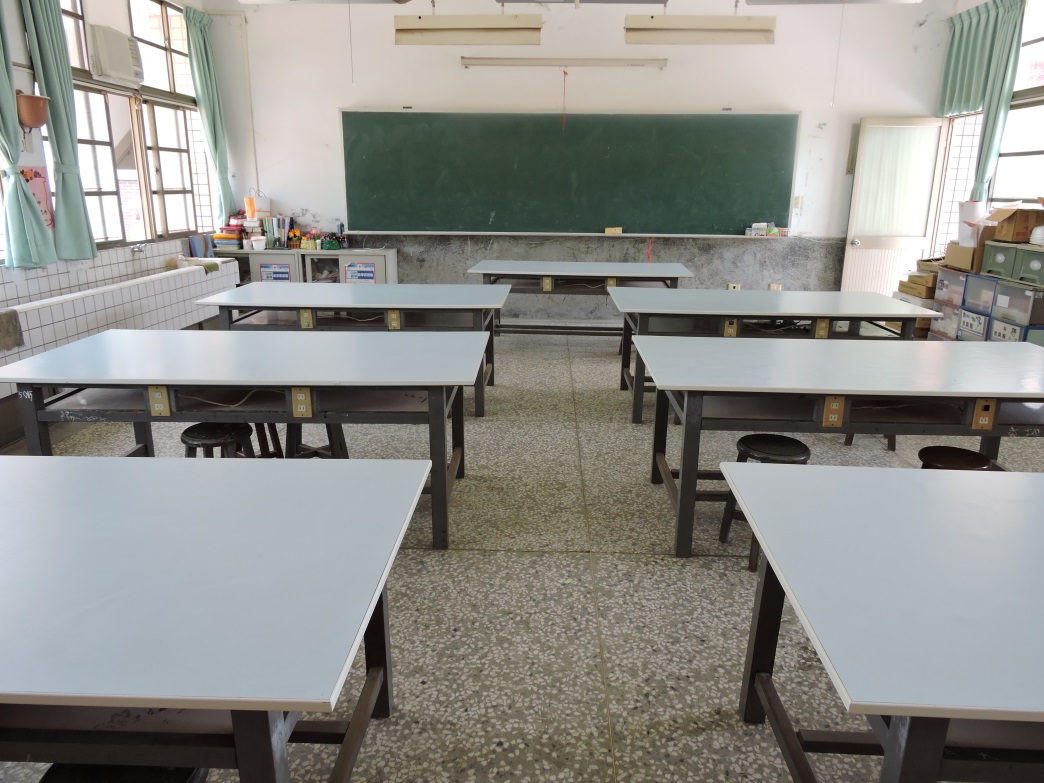 進行個人書法習寫之上課場地～自然科教師大桌面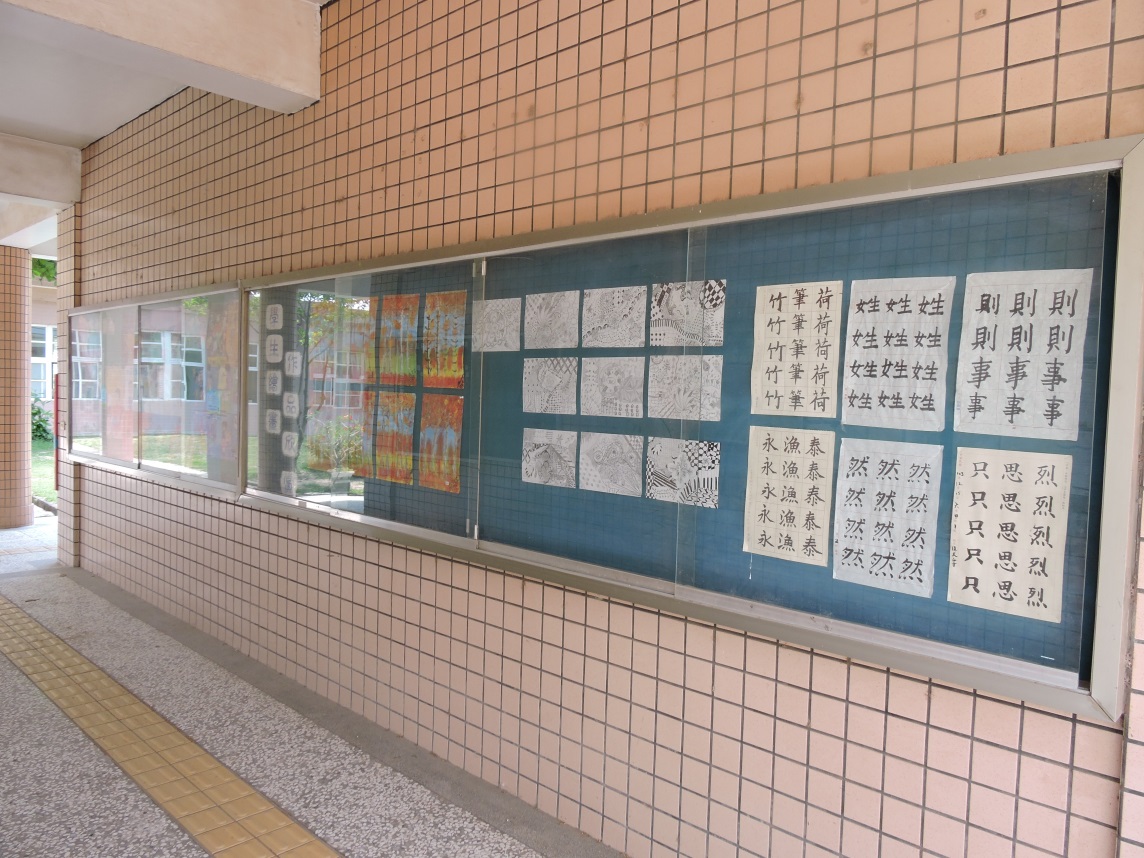 進行學生個人作品展覽之公布欄　    (二）　設施規劃及教具等各項配套措施   　　1、設施規劃：    　　　以學校圖書室、自然教室為書法習寫之主要場地，並以現有電腦設備、音響等相關器材協助課程的進行。   2、教具材料：    　　　藝術創作課程之相關上課教具材料由本經費購買提供。七、計畫實施效益及具體評估指標。(一) 計畫實施效益    　　　學生經由三個月的書法習寫體驗，能以書法作品展出在本校校慶中或是重要活動；校園藉由學生的作品，使校園更有美感。（二）具體評估指標1.每一位學生都能展出至少三件屬於自己的作品。2.每一位學生都能共同佈置期中、末作品展，並介紹自己的作品。3.每一位學生都能進行持續性的創作，並由學校提供其展演的機會，進而達到美化校園的目的。 八、永續經營：(一)配合本縣「審美」校園文化核心價值實施計畫執行規劃。(二)在本校的各項競賽項目中，將規劃學生參與各項書法競賽，成就學生的榮譽感。(三)在本校的校慶活動中，特別安排學生當春聯揮毫的小小書法家，增加學生體驗，當個「一日藝術家」，希望孩子對書法工作有更深的體會。(四)本校之母親節慶祝活動，期待規畫學生作品欣賞，讓學生及社區家長分享書法藝術之美。  (五)結合學校課程，持續推動書法藝術教育。 九、執行進度。十、經費概算表。十一、本計畫呈校長核定後申請相關經費後實施。繪畫比賽成績繪畫比賽成績項次活動名稱得獎人員得獎名次1全縣社會組寫字比賽闕菊第一名2103年全縣國小高年級能源教育海報比賽劉衣庭佳作3103年全縣國小高年級能源教育繪本小書競賽劉奎妏佳作4嘉義縣大林聖賢宮慈善會「紅面神威」繪畫比賽郭紫恩高年級組優選5嘉義縣大林聖賢宮慈善會「紅面神威」繪畫比賽蘇微家高年級組佳作6嘉義縣大林聖賢宮慈善會「紅面神威」繪畫比賽宋庭逸中年級組佳作7嘉義縣大林聖賢宮慈善會「紅面神威」繪畫比賽蘇渝捷低年級組佳作8嘉義縣大林聖賢宮慈善會「紅面神威」繪畫比賽劉奎妏高年級組佳作9嘉義縣大林聖賢宮慈善會「紅面神威」繪畫比賽劉衣庭高年級組佳作10嘉義縣大林聖賢宮慈善會「紅面神威」繪畫比賽李念梧中年級組佳作11台南古都書畫篆刻藝學會舉辦全國春聯書法比賽劉儀玟高年級組優選12台南古都書畫篆刻藝學會舉辦全國春聯書法比賽陳文宇高年級組佳作13台南古都書畫篆刻藝學會舉辦全國春聯書法比賽陳振宇高年級組佳作14台南古都書畫篆刻藝學會舉辦全國春聯書法比賽郭佩璇中年級組佳作15台南古都書畫篆刻藝學會舉辦全國春聯書法比賽張永昇中年級組佳作16台南古都書畫篆刻藝學會舉辦全國春聯書法比賽張雅菁中年級組佳作17台南古都書畫篆刻藝學會舉辦全國春聯書法比賽宋庭逸中年級組入選18台南古都書畫篆刻藝學會舉辦全國春聯書法比賽蘇鈺倚中年級組入選19台南古都書畫篆刻藝學會舉辦全國春聯書法比賽張立函中年級組入選20台南古都書畫篆刻藝學會舉辦全國春聯書法比賽劉沛妤中年級組入選現任職務姓名工作內容備註校長闕菊女慧綜理藝文深耕計劃之執行及督導教導主任張茂林規劃藝文深耕計劃之課程及成果展總務主任賴秀淡辦理藝文深耕計劃之採購及行政教務組長吳淑雯協助藝文深耕計劃之執行一甲導師吳淑雯協助班級學生作品之保存及展示二甲導師江貞瑤協助班級學生作品之保存及展示三甲導師王明里協助班級學生作品之保存及展示四甲導師侯鳳文協助班級學生作品之保存及展示五甲導師陳欣憶協助班級學生作品之保存及展示六甲導師石金對協助班級學生作品之保存及展示                                星期  堂數每週三節9月3日第一週《握筆與姿勢》書法規約、書法規約、書寫禮儀、執筆書寫姿勢習作9月10日第二週《永字八法》基本筆畫認識、永字八法講解、基本筆畫習作9月17日第三週《筆畫練習》注音符號認識、注音符號習作、數字國字認識與習作9月24日第四週《筆畫練習》注音符號認識、注音符號習作、數字國字認識與習作10月1日第五週《部首技法》筆順原則、國字應用練習10月8日第六週《字架要訣》部首技法與習作10月15日第七週《行氣章法》字架要訣原則與習作10月22日第八週《書法成果展》學生競賽介紹、落款用印介紹與習作10月29日第九週《部首技法》字架要訣原則與習作11月5日第十週《部首技法》書寫重點與字架分析11月12日第十一週《字架要訣》行氣章法認識、作品規格形色11月19日第十二週《行氣章法》硬筆字美學欣賞與作品創作11月26日第十三週《書法成果展》成果總結與作品欣賞                                     星期  堂數每週二節9月3日第一週《文房與姿勢》用具形式認識、文房使用保養、書法禮儀、執筆書寫姿勢習作9月10日第二週《永字八法》基本筆畫認識、永字八法講解、點、橫、橫折練習9月17日第三週《永字八法》基本筆畫認識、永字八法講解、點、橫、橫折練習9月24日第四週《筆畫練習》豎、豎鉤、挑、撇、捺畫練習10月1日第五週《部首技法》部首技法與習作10月8日第六週《字架要訣》字架要訣原則與習作10月15日第七週《行氣章法》部首技法與習作10月22日第八週《書法成果展》學生競賽介紹、落款用印介紹與習作10月29日第九週《部首技法》字架要訣原則與習作11月5日第十週《部首技法》書法小史簡介11月12日第十一週《字架要訣》行氣章法認識、作品規格形色11月19日第十二週《行氣章法》書法美學欣賞、書法作品創作11月26日第十三週《書法成果展》成果總結                                     星期  堂數每次上課二節第一、二節創意文字大車拼第三、四節文字之美創作第五、六節我圖我寫我落款第七、八節在文字上畫蛇添足第九、十節龍飛鳳舞看字體第十一、十二節顛倒一下文字吧，在黏土上刻印章第十三、十四節畫畫國畫             實施日期實施內容             實施日期實施內容4月9 月10月11月12月一○四年度提出計畫規劃教學內容一○四年度邀請書法藝術家駐校一○四年度指導學生進行習寫一○四年度製作成果報告表一○四年度成果發表項目單位單價數量金   額備註硬筆字教學鐘點費節40039156009-12月教學書法教學鐘點費節40052208009-12月教學繪畫教學鐘點費節4001456009-12月教學教材教具費人2504210500全年級文房四寶費用(含授課教師及協同教學老師)印刷費式300013000含成果冊、展覽輸出勞健保費式150011500含二代健保雜支式300013000合計合計合計合計60000　除鐘點費外，其他經費可以勻支　除鐘點費外，其他經費可以勻支　除鐘點費外，其他經費可以勻支　除鐘點費外，其他經費可以勻支　除鐘點費外，其他經費可以勻支